马鞍山市新华人力资源有限公司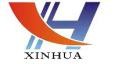 附件一：含山县林头镇人民政府2022年公开招聘村级后备干部考生报名登记表页 2报考岗位及代码报考岗位及代码报考岗位及代码姓名性别性别民族出生日期出生日期出生日期籍贯籍贯照片照片户籍住地住地婚姻状况婚姻状况婚姻状况政治面貌政治面貌照片照片身高cm体重体重kg身份证号身份证号身份证号身份证号身份证号照片照片最高学历最高学历专业专业毕业日期毕业日期毕业日期毕业日期职称职称照片照片毕业院校毕业院校联系电话联系电话联系电话联系电话照片照片主要学习简历主要学习简历起止年月起止年月起止年月就读院校就读院校就读院校就读院校就读院校就读院校就读院校就读院校就读院校就读院校所学专业所学专业所学专业证书名称证书名称主要学习简历主要学习简历主要学习简历主要学习简历主要学习简历主要学习简历工作经历工作经历起止年月起止年月起止年月工作单位工作单位工作单位工作单位工作单位工作单位工作单位工作单位工作单位工作单位工作单位工作单位工作单位部门/职位部门/职位工作经历工作经历工作经历工作经历工作经历工作经历工作经历工作经历家庭主要成员及 社会关系家庭主要成员及 社会关系姓名姓名姓名与本人关系与本人关系与本人关系与本人关系与本人关系与本人关系工作单位工作单位工作单位工作单位工作单位工作单位工作单位部门/职位部门/职位家庭主要成员及 社会关系家庭主要成员及 社会关系家庭主要成员及 社会关系家庭主要成员及 社会关系家庭主要成员及 社会关系家庭主要成员及 社会关系曾获何种专业证书， 有何特长曾获何种专业证书， 有何特长曾获何种专业证书， 有何特长曾获何种专业证书， 有何特长曾获何种专业证书， 有何特长个人简介通信地址通信地址通信地址邮编邮编电子邮箱电子邮箱电子邮箱本人承诺本报名表所填写的信息准确无误，所提交的证件、资料真实有效，若有虚假，所产生的一切后    果由本人承担。承诺人：（签名）	年 月 日本报名表所填写的信息准确无误，所提交的证件、资料真实有效，若有虚假，所产生的一切后    果由本人承担。承诺人：（签名）	年 月 日本报名表所填写的信息准确无误，所提交的证件、资料真实有效，若有虚假，所产生的一切后    果由本人承担。承诺人：（签名）	年 月 日本报名表所填写的信息准确无误，所提交的证件、资料真实有效，若有虚假，所产生的一切后    果由本人承担。承诺人：（签名）	年 月 日本报名表所填写的信息准确无误，所提交的证件、资料真实有效，若有虚假，所产生的一切后    果由本人承担。承诺人：（签名）	年 月 日本报名表所填写的信息准确无误，所提交的证件、资料真实有效，若有虚假，所产生的一切后    果由本人承担。承诺人：（签名）	年 月 日本报名表所填写的信息准确无误，所提交的证件、资料真实有效，若有虚假，所产生的一切后    果由本人承担。承诺人：（签名）	年 月 日本报名表所填写的信息准确无误，所提交的证件、资料真实有效，若有虚假，所产生的一切后    果由本人承担。承诺人：（签名）	年 月 日本报名表所填写的信息准确无误，所提交的证件、资料真实有效，若有虚假，所产生的一切后    果由本人承担。承诺人：（签名）	年 月 日本报名表所填写的信息准确无误，所提交的证件、资料真实有效，若有虚假，所产生的一切后    果由本人承担。承诺人：（签名）	年 月 日本报名表所填写的信息准确无误，所提交的证件、资料真实有效，若有虚假，所产生的一切后    果由本人承担。承诺人：（签名）	年 月 日本报名表所填写的信息准确无误，所提交的证件、资料真实有效，若有虚假，所产生的一切后    果由本人承担。承诺人：（签名）	年 月 日本报名表所填写的信息准确无误，所提交的证件、资料真实有效，若有虚假，所产生的一切后    果由本人承担。承诺人：（签名）	年 月 日本报名表所填写的信息准确无误，所提交的证件、资料真实有效，若有虚假，所产生的一切后    果由本人承担。承诺人：（签名）	年 月 日本报名表所填写的信息准确无误，所提交的证件、资料真实有效，若有虚假，所产生的一切后    果由本人承担。承诺人：（签名）	年 月 日本报名表所填写的信息准确无误，所提交的证件、资料真实有效，若有虚假，所产生的一切后    果由本人承担。承诺人：（签名）	年 月 日本报名表所填写的信息准确无误，所提交的证件、资料真实有效，若有虚假，所产生的一切后    果由本人承担。承诺人：（签名）	年 月 日本报名表所填写的信息准确无误，所提交的证件、资料真实有效，若有虚假，所产生的一切后    果由本人承担。承诺人：（签名）	年 月 日本报名表所填写的信息准确无误，所提交的证件、资料真实有效，若有虚假，所产生的一切后    果由本人承担。承诺人：（签名）	年 月 日审核意见审核人：（签名）	年 月 日审核人：（签名）	年 月 日审核人：（签名）	年 月 日审核人：（签名）	年 月 日审核人：（签名）	年 月 日审核人：（签名）	年 月 日审核人：（签名）	年 月 日审核人：（签名）	年 月 日审核人：（签名）	年 月 日审核人：（签名）	年 月 日审核人：（签名）	年 月 日审核人：（签名）	年 月 日审核人：（签名）	年 月 日审核人：（签名）	年 月 日审核人：（签名）	年 月 日审核人：（签名）	年 月 日审核人：（签名）	年 月 日审核人：（签名）	年 月 日审核人：（签名）	年 月 日